«Дошколенок»(малотиражная газета для родителей и педагогов ДОУ № 2).Выпуск № 5 январь 2019 г. 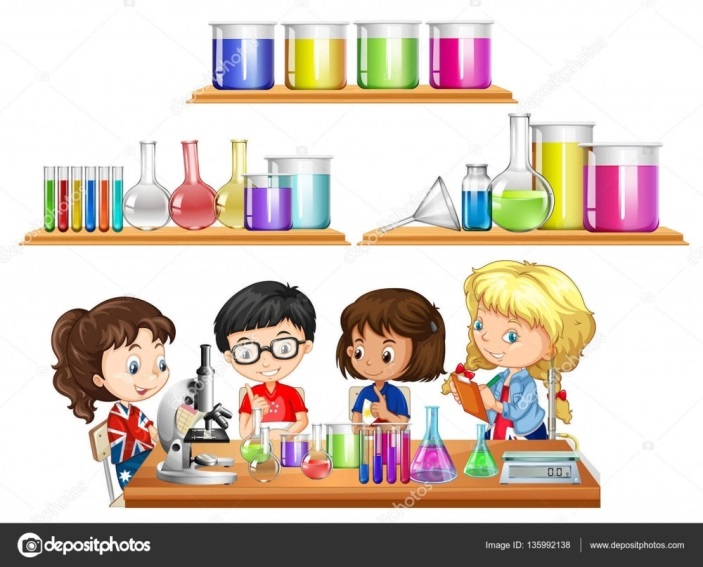 «Лучше один раз увидеть, чем сто раз    услышать» -  народная мудрость.Уважаемый читатель!Детское экспериментирование – это один из ведущих видов деятельности дошкольника. Очевидно, что нет более пытливого исследователя, чем ребёнок. Маленький человек охвачен жаждой познания и освоения огромного нового мира. Но среди взрослых часто распространена ошибка – ограничения на пути детского познания. Вы отвечаете на все вопросы маленького почемучки? С готовностью показываете предметы, притягивающие любопытный взор и рассказываете о них?  «Воспитываем вместе»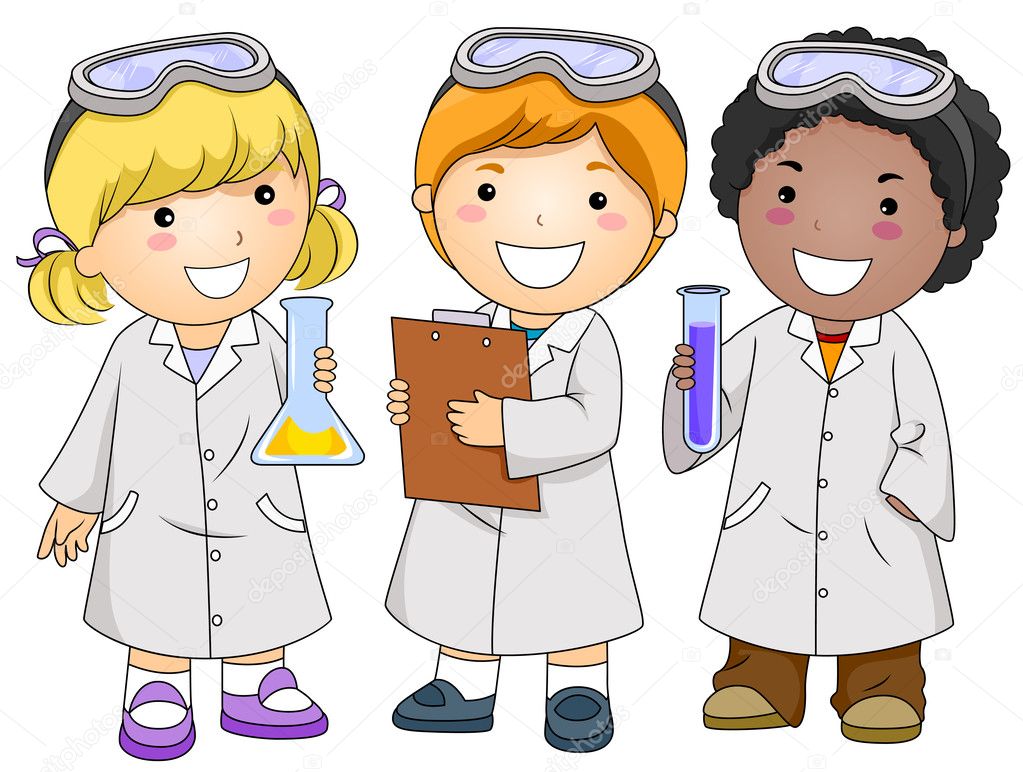 «РОЛЬ СЕМЬИ В РАЗВИТИИПОИСКОВО-ИССЛЕДОВАТЕЛЬСКОЙАКТИВНОСТИ РЕБЁНКА».Известно, что ни одну воспитательную или образовательную задачу нельзя успешно решить без плодотворного контакта с семьей и полного взаимопонимания между родителями и педагогами. И родители должны осознавать, что они воспитывают своих детейсобственным примером. Каждая минута общения с ребенком обогащает его, формирует его личность.В индивидуальных беседах, консультациях, на родительских собраниях через различные виды наглядной агитации мы убеждаем родителей в необходимости повседневного внимания к детским вопросам.  Доказываем, насколько правы те, кто поддерживает познавательный интерес детей, их стремление узнать новое, самостоятельно выяснить непонятное, желание вникнуть всущность предметов, явлений, действительности.Предлагаем следовать совету В.А. Сухомлинского «Умейте открыть перед ребенком в окружающем мире что-то одно, но открыть так, чтобы кусочек жизни заиграл перед детьми всеми красками радуги. Оставляйте всегда что-то недосказанное, чтобыребенку захотелось еще и еще раз возвратиться к тому, что он узнал».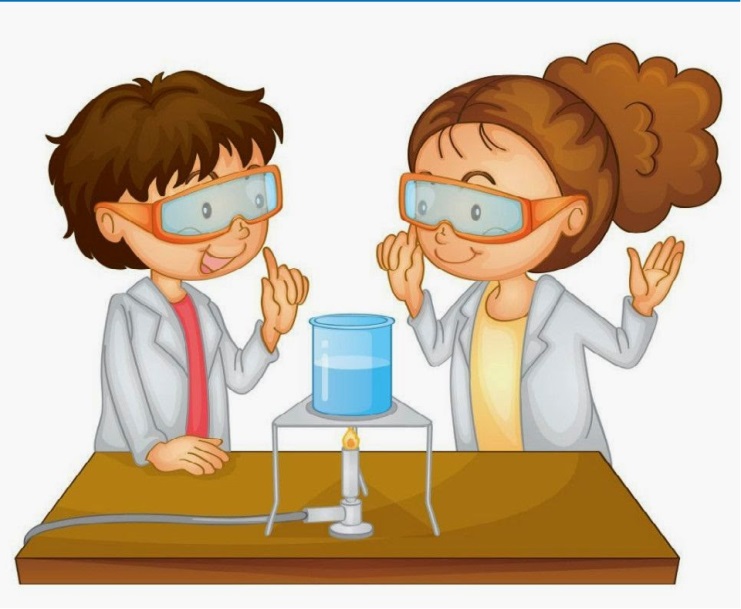     ЧТО НЕЛЬЗЯ И ЧТО НУЖНО  ДЕЛАТЬ  ДЛЯРАЗВИТИЯ ИНТЕРЕСА ДЕТЕЙ К ПОЗНАВАТЕЛЬНО-ИССЛЕДОВАТЕЛЬСКОЙ ДЕЯТЕЛЬНОСТИ Не следует отмахиваться от желаний ребенка, даже если они вам кажутся импульсивными. Ведь в основе этих желаний может лежать такое важнейшее качество, как любознательность. Поощрять любопытство, которое порождает потребность в новых впечатлениях, любознательность: она порождает потребность в исследовании. Нельзя отмахиваться от совместных действий с ребенком, игр и т.п. – ребенок не может развиваться в обстановке безучастности к нему взрослых. Предоставлять возможность ребенку действовать с разными предметами и материалами, поощрять экспериментирование с ними, формируя в детях мотив, связанный с внутренними желаниями узнавать новое, потому что это интересно иприятно, помогать ему в этом своим участием. Сиюминутные запреты без объяснений сковывают активность и самостоятельность ребенка. Если у Вас возникает необходимость что-то запретить, то обязательно объясните, почему вы это запрещаете и помогите определить, что можно или как можно.С раннего детства побуждайте малыша доводить начатое дело до конца, эмоционально оценивайте его волевые усилия и активность. Ваша положительная оценка для него важнее всего.ЭКСПЕРИМЕНТИРОВАНИЕ. «НЕ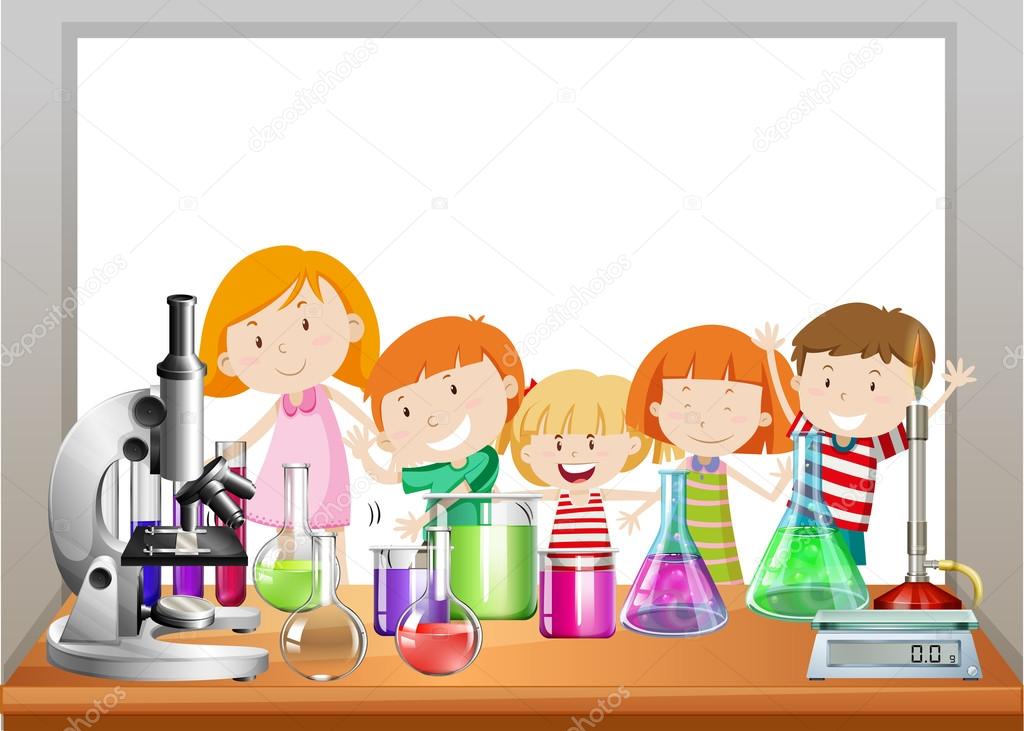 БОЙТЕСЬ БЫТЬ ПЛЮШКИНЫМИ»Любое место в квартире может стать местом для эксперимента. Например, ванная комната. Во время купания ребенок может узнать много интересного о свойствах воды, мыла, о растворимости веществ. Например, что быстрее растворится в воде:-морская соль,-пена для ванны,-хвойный экстракт,-кусочки мыла и т. п.Кухня – это то место, где ребенок мешает родителям, особенно маме, когда она готовит еду. Если у вас двое или трое детей, можно устроить соревнования между юными физиками. Поставьте на стол несколько одинаковых емкостей, низкую миску с водой ипоролоновые губки разного размера и цвета. В миску налейте воды, примерно на 1, 5 см. Пусть дети положат губки в воду и угадают, какая из них наберет в себя больше воды. Отожмите воду в приготовленные баночки. У кого больше? Почему? Можно ли набрать в губку воды столько, сколько хочешь? А если предоставить губке полную свободу? Пусть дети сами ответят на эти вопросы. Важно только, чтобы вопросы ребенка не оставалисьбез ответа. Если вы не знаете точного (научного) ответа, необходимо обратиться к справочной литературе.Эксперимент можно провести во время любой деятельности. Например, ребенок рисует. У него кончилась зеленая краска. Предложите ему попробовать сделать эту краску самому. Посмотрите, как он будет действовать, что будет делать. Не вмешивайтесь и не подсказывайте. Догадается ли он, что надо смешать синюю и желтую краску? Если у него ничего не получится, подскажите, что надо смешать две краски. Путем проб и ошибок ребенок найдет верное решение. К тому же, в ходе экспериментирования, он может получить еще несколько новых оттенков.Интересные эксперименты можно организовать с растениями. Весной старайтесь привлечь детей к высаживанию овощей, цветов. При организации детского экспериментирования с некоторыми предметами и веществами соблюдайте правила безопасности. Перед проведением опыта обязательно напомните детям об этих правилах, объясните последствия невыполнения правил.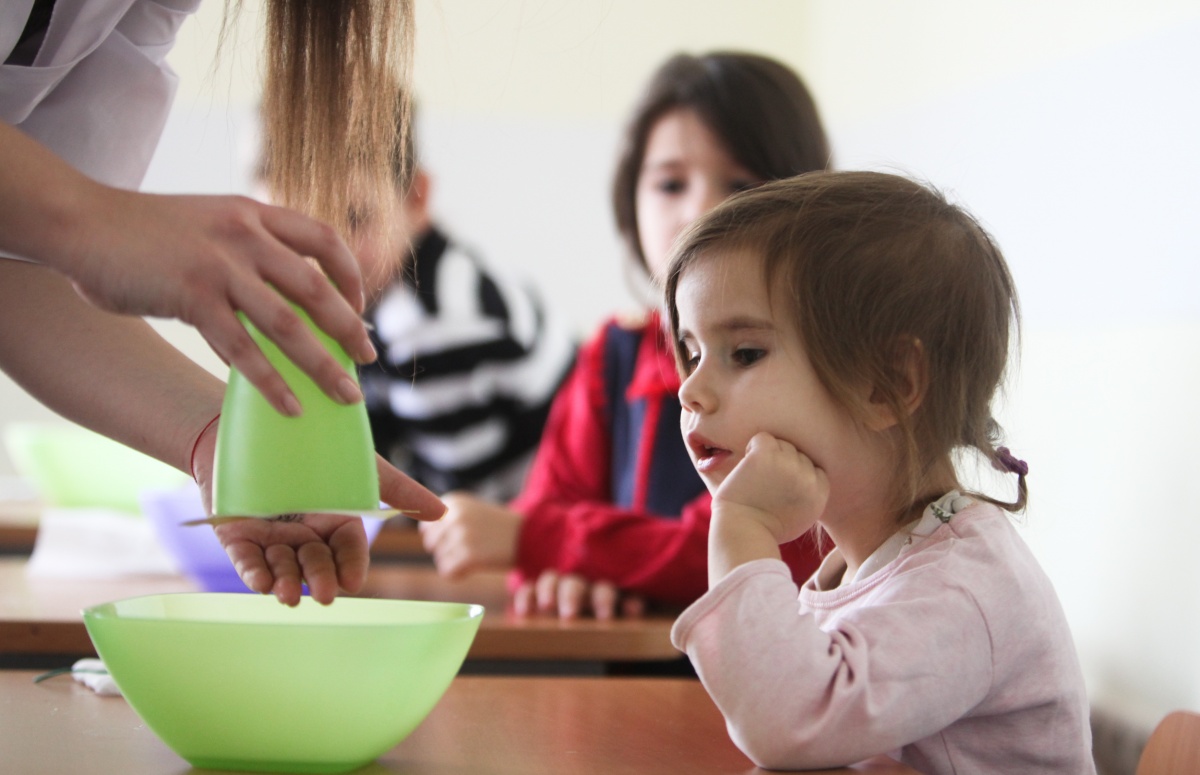 ПОМНИТЕ! ПРИ ПРОВЕДЕНИИ ЭКСПЕРИМЕНТА ГЛАВНОЕ – БЕЗОПАСНОСТЬ ДЛЯ ВАС И ВАШЕГО РЕБЁНКА.Здоровья Вам, удачи в делах, любви близких,надежных друзей!